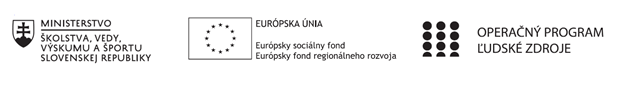 Správa o činnosti pedagogického klubu Príloha:Prezenčná listina zo stretnutia pedagogického klubuPríloha správy o činnosti pedagogického klubu                                                                                             PREZENČNÁ LISTINAMiesto konania stretnutia: SZŠW, Vihorlatská 10, Bratislava,Dátum konania stretnutia: 19.5.2021Trvanie stretnutia: od 15.00 hod 	do 18. 00 hod.Zoznam účastníkov/členov pedagogického klubu:Meno prizvaných odborníkov/iných účastníkov, ktorí nie sú členmi pedagogického klubu  a podpis/y:Prioritná osVzdelávanieŠpecifický cieľ1.1.1 Zvýšiť inkluzívnosť a rovnaký prístup ku kvalitnému vzdelávaniu a zlepšiť výsledky a kompetencie detí a žiakovPrijímateľSúkromná základná škola waldorfskáNázov projektuKód projektu  ITMS2014+312011R551 Názov pedagogického klubu Klub učiteľov bádateľskej  matematiky v pohybe a ekonomickej matematikyDátum stretnutia  pedagogického klubu19.5.2021Miesto stretnutia  pedagogického klubuSZŠW, Vihorlatská 10, BratislavaMeno koordinátora pedagogického klubuMichal KlučkaOdkaz na webové sídlo zverejnenej správyhttp://waldorfskaskola.sk/tema/35/inkluzivna-skola-ako-uciaca-sa-organizaciaManažérske zhrnutie:krátka anotácia, kľúčové slová Krokovanie. Ako pomocou pohybu zaviesť záporné čísla, ako s nimi pohybovo pracovať tak, aby žiaci dosahovali správne výsledky.Hlavné body, témy stretnutia, zhrnutie priebehu stretnutia: 1/ úvodné privítanie, 2/ návrh programu, zhrnutie cieľov3/ hlavná téma: Ako pomocou pohybu zaviesť záporné čísla, ako s nimi pohybovo pracovať tak, aby žiaci dosahovali správne výsledky.4/ diskusia5/ záverZhrnutie:Stretnutie pokračovalo v téme krokovanie z Hejného metódy učenia matematiky. Tentokrát boli témou záporné čísla a akým spôsobom ich žiakom predstaviť, priblížiť. Kolegyňa, ktorá práve využíva so žiakmi túto metódu na predstavenie záporných čísel, porozprávala o metóde viac a aj svojich skúsenostiach a reakciách detí.Na začiatku podotkla, že táto metóda je výborná práve pre to, že pracuje so žiakom samotným, on je si svojou pomôckou na dosiahnutie správneho výsledku. Záporné čísla približuje žiakom prostredníctvom číselnej osi na zemi, ktorá ale už má pridané aj čísla opačným smerom od nuly. Spočiatku je dobré využívať jednoduché príklady, aby si žiaci na záporné čísla navykli, pochopili prechod cez nulu, časom náročnosť príkladov podľa možností jednotlivých žiakov pridávala. Ako dôležitú vec v jej triede písala možnosť žiakov byť si navzájom učiteľmi. Zistila, že tento kolektív potrebuje byť podporovaný zvnútra a tak vytvára mnoho situácií, kde si navzájom predávajú žiaci skúsenosti, podporujú sa, učia sa. Vo vyšších ročníkoch sa krem záporných čísel využívajú už aj zátvorky. Pri krokovaní sa zátvorky využívajú tiež - v podobe otočenia sa vzad a zmeny smeru. Kolegovia, ktorí majú s týmto typom príkladov skúsenosti, porozprávali a priblížili ostatným postupy. Najviac ostatných kolegov zaujali kooperatívne spôsoby výučby krokovaním kde si žiaci môžu byť navzájom aj učiteľmi. Na konci stretnutia sme si urobili minitréning - všetci spoločne sme si skúšali príklady na záporné čísla a so zátvorkami zapísať a pomocou krokovania vyriešiť. Závery a odporúčania:Prehĺbili sme si Hejného metódu - krokovanie - práca so zápornými číslami a v kombinácii so zátvorkami, hľadali sme možnosti uplatnenia tejto metódy v kooperatívnom vyučovaní.Pre lepšie zvládanie tohto prístupu v praxi, sme absolvovali minitréning riešenia príkladov krokovaním. Vypracoval (meno, priezvisko)Zuzana KundlákováDátum20.5.2021PodpisSchválil (meno, priezvisko)PaedDr. Slávka ŠebováDátum20.5.2021PodpisPrioritná os:VzdelávanieŠpecifický cieľ:1.1.1 Zvýšiť inkluzívnosť a rovnaký prístup ku kvalitnému vzdelávaniu a zlepšiť výsledky a kompetencie detí a žiakovPrijímateľ:Súkromná základná škola waldorfská, Bratislava, Vihorlatská 10, ďalej len SZŠWNázov projektu:Inkluzívna škola ako  učiaca sa organizáciaKód ITMS projektu:312011R551Názov pedagogického klubu:Klub učiteľov bádateľskej  matematiky v pohybe a ekonomickej matematikyč.Meno a priezviskoPodpisInštitúcia1Michal KlučkaSZŠW2.Peter PolákSZŠW3.Denisa MátrayováSZŠW4.Rastislav ČanikSZŠW5.Jana KarasováSZŠW6.Zuzana BrezovskáSZŠW7.Žaneta HanečákováSZŠW8.Alexandra ParšováSZŠW9.Tatiana MaťováSZŠW10.Zuzana KundlákováSZŠWč.Meno a priezviskoPodpisInštitúcia1.2.3.4.5.6.